Его ро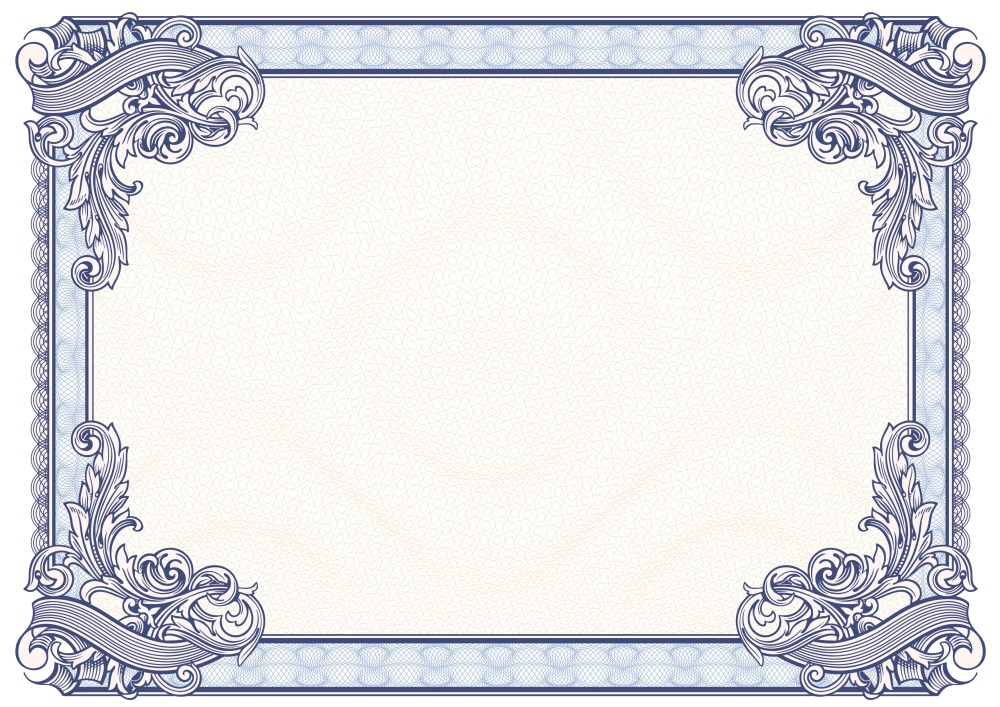 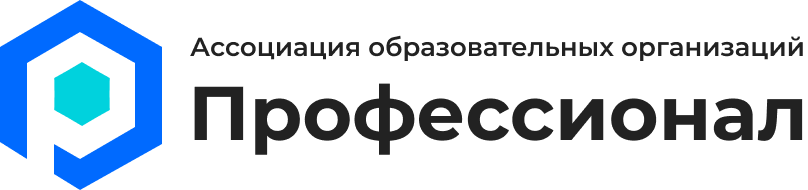 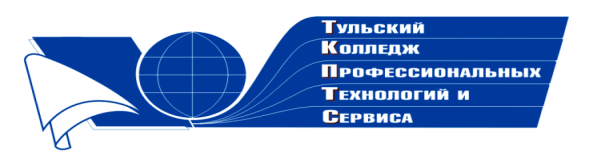 Государственное профессиональноеобразовательное учреждение  Тульской области «Тульский колледж профессиональных технологий и сервиса»ДипломНаграждаетсяТимошина Оксана Викторовна,занявшая  1 место  в общероссийском заочном конкурсе «Коллекция педагогического мастерства и творчества»  с разработкой внеклассного занятия по физике  «Вклад физиков в Победу»в номинации «Внеклассное мероприятие»  Директор ГПОУ ТО       «ТКПТС»                                     С.С. Курдюмов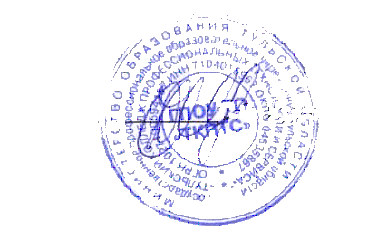 2020 год